EDITAL – Nº 01/2024EDITAL DE INSCRIÇÃO DE PROATECFundamento legal: Resolução SEDUC – 15, de 29-2-2024 - Projeto de Apoio a Tecnologia e Inovação, nas unidades escolares da rede estadual de ensino da Secretaria da Educação, instituído pela Resolução Seduc-7, de 11-1-2021.A Direção da E.E. Professor Riolando Canno, Diretoria de Ensino – Região de Diadema, a fim de uniformizar procedimentos, fundamentada na Resolução SEDUC – 15, de 29-2-2024 que dispõe sobre o Projeto de Apoio a Tecnologia e Inovação, nas unidades escolares da rede estadual de ensino da Secretaria da Educação, torna público a abertura de inscrições para professores interessados em exercer a função de Professor de Apoio a Tecnologia e Inovação- PROATEC.– DA INSCRIÇÃOEncaminhar solicitação de inscrição digitalmente via e-mail administrativo para a Unidade Escolar.Período recebimento das propostas: de 21/03/2024 a 26/03/2024,  Horário: 8h00 às 17h00.Análise dos Projetos:  27/03/2024 a 03/04/2024.Resultado Final: 04 a 06/04/2024– VAGAS: 02 (duas) vagas de 20 horas.– DOS DOCUMENTOS NECESSÁRIOSDigitalizar e juntar documentos no formato PDF, anexar ao e-mail e encaminhar para a Unidade Escolar através do e-mail oficial (vide item II do presente edital), solicitando inscrição:RG e CPF;Diploma de licenciatura plena;Comprovante do sistema da Secretaria Escolar Digital (SED), comprovando a situação funcional;Declaração de Tempo de Serviço Magistério Público Estadual;Declaração que não responde a processo administrativo e não sofreu penalidades entre as previstas nos incisos IV, V e VI do artigo 251 da Lei nº 10.261/68;Currículo atualizado;Cópias dos certificados dos Cursos de atualização profissional oferecidos pela SEE e/ou Diretoria de Ensino, se tiver.Proposta de trabalho para atuação como PROATEC nesta unidade escolar.– DAS ATRIBUIÇÕESSão atribuições do Professor que atuará no Projeto de Apoio a Tecnologia e Inovação:- apoiar todos os estudantes e profissionais da unidade escolar a baixar, fazer login e navegar nos aplicativos do Centro de Mídias da Educação de São Paulo (CMSP) e nas demais plataformas de aprendizagem;- orientar todos os estudantes e profissionais da unidade escolar quanto ao uso e manuseio de equipamentos tecnológicos disponíveis, tais como notebooks, desktops, televisores, webcams, microfones, estabilizadores, tablets etc;- apoiar a gestão escolar na pesquisa, escolha e compra de equipamentos tecnológicos e recursos digitais, observando as especificações e necessidades da unidade escolar;- dar suporte para toda equipe escolar navegar e utilizar de forma adequada o Diário de Classe Digital e as demais plataformas;- formar estudantes protagonistas, tais como gremistas, acolhedores, líderes de turma e representantes de classes para que possam apoiar demais alunos no uso e manuseio do CMSP, além de outros recursos e equipamentos digitais;- apoiar todos os estudantes e profissionais da unidade escolar a navegar e utilizar de forma adequada a Secretaria Escolar Digital (SED);- identificar necessidades de manutenção de equipamentos na unidade escolar e encaminhá-las para planejamento junto a direção da unidade escolar e às Associações de Pais e Mestres - APM e realização por meio do Programa Dinheiro Direto na Escola Paulista; eVIII - informar, identificar e acompanhar equipamentos eletrônicos quando forem direcionados aos Núcleo de Informações Educacionais e Tecnologia das Diretorias de Ensino, para avaliação e/ou manutenção– DOS REQUISITOS:I- ReadaptadoO docente readaptado deverá prioritariamente assumir as atribuições do Projeto de Apoio a Tecnologia e Inovação, em sua unidade de exercício, devendo ser observada a compatibilidade entre as atribuições do projeto e o Rol de atividades da Súmula de Readaptação.§1º - Na impossibilidade da atuação de docente readaptado, cabe ao gestor da unidade escolar, em conjunto com os Coordenadores de Gestão Pedagógica e o Supervisor de Ensino/ Educacional, a indicação ou seleção dos docentes e formação de banco reserva de interessados para atuação no projeto.§2º - Para fins de seleção, os requisitos para o exercício do Professor no Projeto de Apoio a Tecnologia e Inovação:II - Ser docente da rede estadual de ensino, com habilitação ou qualificação, nos termos da legislação pertinente.§3º - O docente contratado nos termos da Lei Complementar 1.093, de 16-07-2009, poderá atuar no projeto, com a carga horária prevista no artigo 3º desta resolução, desde que possua no mínimo 8 (oito) aulas regulares atribuídas, após atendimento dos docentes efetivos e não efetivos que selecionados.– DOS CRITÉRIOS1 – a compatibilização do perfil e da qualificação profissional do candidato com a natureza das atribuições relativas ao posto de trabalho a ser ocupado;2 – a valorização dos certificados de participação em cursos promovidos por esta Secretaria da Educação;3 – a contextualização das necessidades formativas dos alunos e dos professores da unidade escolar para o ano de 2024;4 – o atendimento ao Projeto Pedagógico da Escola, segundo análise da Direção Escolar e Supervisão de Ensino, fundamentados na Resolução SEDUC 15/2024.DA CARGA HORÁRIAArtigo 3º- A carga horária a ser cumprida pelo Professor no Projeto de Apoio a Tecnologia e Inovação será de 20 (vinte) horas semanais, distribuídas por todos os dias da semana.§ 1º – A carga horária do Professor no projeto deverá ser distribuída por todos os turnos de funcionamento da escola, na seguinte conformidade:Carga horária de 20 (vinte) horas semanais:– 16 (dezesseis) aulas, de 45 (quarenta e cinco) minutos cada, para as ações destinadas às orientações dos estudantes e professores e outras atividades do projeto;– 3 (três) aulas, de 45 (quarenta e cinco) minutos cada, a serem cumpridas em reuniões de planejamento e avaliação agendadas pela Equipe Gestora;– 7 (sete) aulas, de 45 (quarenta e cinco) minutos cada, a serem realizadas na Unidade Escolar, destinadas para estudos, planejamento e demais atribuições inerentes à função a qual foi designado.– DA PROPOSTA DE TRABALHO:Apresentar proposta de trabalho contendo no mínimo:Nome do candidato.Escola Sede e horário de aulas.Ações a serem desenvolvidas na escola de acordo com as atribuições previstas no Artigo 2º da Resolução SEDUC 15, de 29-2-2024.IX– DA SELEÇÃOSerá indicado o professor que melhor atender aos critérios, atribuições e requisitos dispostos nesse edital e na Resolução SEDUC 15, de 29-2-2024, com divulgação aos interessados dos selecionados para as vagas.X – DA ATRIBUIÇÃOPara ser considerado credenciado observar-se-ão às seguintes exigências:- Inscrição na Unidade Escolar;- Apresentação dos documentos comprobatórios;- Apresentação de Proposta de Trabalho para a escola;- Atendimento aos critérios, atribuições e requisitos dispostos nesse edital e na Resolução SEDUC 15, de 29-2-2024. Para fins de atribuição do referido Projeto, cabe ao gestor da unidade escolar, em conjunto com o Professor Coordenador e o Supervisor de Ensino, a indicação ou seleção dos docentes e formação de banco reserva de interessados para atuação no projeto.XI – DISPOSIÇÕES FINAISO horário de trabalho será elaborado pela Diretora a fim de atender as necessidades pedagógicas da escola.Diadema, 18 de março de 2024.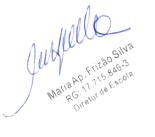 ESCOLAENDEREÇOTELEFONEE-MAILEE Professor Riolando CannoRua Tapuias, nº 509 – Diadema/SP(11) 4054-2302(11) 4056-7092e910223a@educacao.sp.gov.br